Funkcje trygonometryczne dowolnego kąta

Dla każdego kąta ostrego można tak wybrać układ współrzędnych, aby: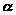 wierzchołek kąta leżał w początku tego układu (punkcie (0,0)),jedno ramię kąta pokrywało się z dodatnią półosią osi OX,drugie ramię kąta znajdowało się w pierwszej ćwiartce układu.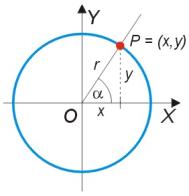 Wówczas na ramieniu kąta leżącym w pierwszej ćwiartce należy obrać dowolny punkt , nie pokrywający się z początkiem układu,  wyznaczyć jego odległość od początku układu (tzw. promień wodzący) :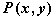 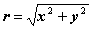 i policzyć odpowiednie stosunki: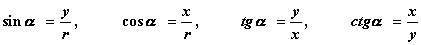 
Z twierdzenia Talesa wynika, że wartości tych stosunków nie zależą od wyboru punktu , jeśli tylko leży on na drugim ramieniu kąta  i nie pokrywa się z początkiem układu współrzędnych.Kąt skierowany

Każdą liczbę stopni można uważać za miarę kąta obrotu półprostej wokół początku układu współrzędnych od  jej położenia początkowego na dodatniej półosi OX. Półprostą po obrocie traktuje się jako drugie ramię kąta.
W ten sposób otrzymaliśmy pojęcie kąta skierowanego - kąta płaskiego z ustalonym uporządkowaniem ramion, pierwsze ramię kąta nazywane jest ramieniem początkowym, drugie ramieniem końcowym
 
Rozwartością kąta skierowanego nazywamy miarę kąta, którego ramionami są ramiona kąta skierowanego.
 
Miarą kąta skierowanego nazywamy jego rozwartość ze znakiem plus "+"  lub minus "-" w zależności od kierunku obrotu półprostej będącej drugim ramieniem kata.
 
Przyjęto uznawać za dodatnie te miary kątów, które zakreśla półprosta obracająca się w kierunku  przeciwnym do ruchu wskazówek zegara ,  natomiast za ujemne miary tych kątów, które zakreśla półprosta obracająca się zgodnie z ruchem wskazówek zegara .
Funkcje trygonometryczne kąta skierowanego

W celu wyznaczenia funkcji trygonometrycznych kąta skierowanego, na drugim ramieniu kąta  (na półprostej po wykonaniu odpowiedniego obrotu) obiera się, podobnie jak poprzednio, punkt  i oblicza się odpowiednie stosunki długości.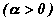 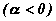 
.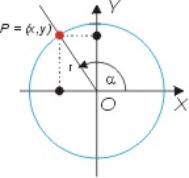 Znaki funkcji trygonometrycznych

Znaki funkcji trygonometrycznych zależą od tego, w której ćwiartce leży końcowe ramię kąta.W I ćwiartce:, więc wszystkie funkcje trygonometryczne są dodatnie.
W II ćwiartce: , więc dodatni jest sinus, a pozostałe są ujemne.
W III ćwiartce: , więc dodatnie są  tangens i cotangens, a pozostałe są ujemne.
W IV ćwiartce: , więc dodatni jest cosinus, a pozostałe są ujemne.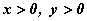 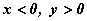 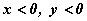 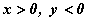 
 Tabela znaków funkcji trygonometrycznych:Przy zapamiętaniu znaków funkcji trygonometrycznych może pomóc wierszyk:
 
W pierwszej wszystkie są dodatnie.
W drugiej tylko sinus.
W trzeciej tangens i cotangens.
A w czwartej cosinus.
 
Pierwsza, druga, trzecia, czwarta, to ćwiartki układu współrzędnych.Miara Stopniowa kąta30o45o60o90o180o270o360oMiara łukowa kąta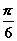 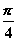 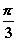 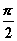 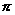 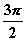 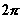 SinusCosinusTangensCotangensI ćwiartka++++II ćwiartka+---III ćwiartka--++IV ćwiartka-+--